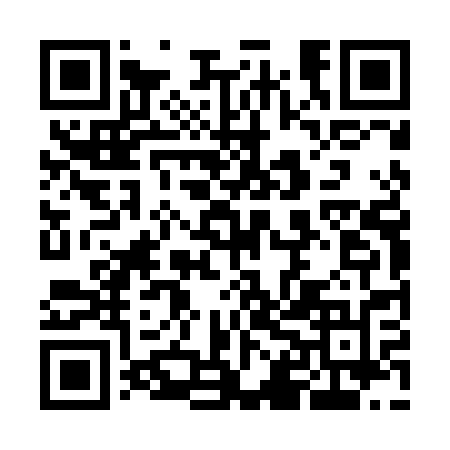 Ramadan times for Prusie, PolandMon 11 Mar 2024 - Wed 10 Apr 2024High Latitude Method: Angle Based RulePrayer Calculation Method: Muslim World LeagueAsar Calculation Method: HanafiPrayer times provided by https://www.salahtimes.comDateDayFajrSuhurSunriseDhuhrAsrIftarMaghribIsha11Mon3:593:595:4811:363:315:255:257:0712Tue3:573:575:4611:363:325:275:277:0913Wed3:553:555:4311:353:345:285:287:1114Thu3:523:525:4111:353:355:305:307:1215Fri3:503:505:3911:353:365:315:317:1416Sat3:473:475:3711:343:385:335:337:1617Sun3:453:455:3511:343:395:355:357:1818Mon3:433:435:3211:343:405:365:367:2019Tue3:403:405:3011:343:415:385:387:2120Wed3:383:385:2811:333:435:395:397:2321Thu3:353:355:2611:333:445:415:417:2522Fri3:333:335:2411:333:455:435:437:2723Sat3:303:305:2111:323:465:445:447:2924Sun3:283:285:1911:323:485:465:467:3125Mon3:253:255:1711:323:495:475:477:3326Tue3:233:235:1511:313:505:495:497:3527Wed3:203:205:1311:313:515:515:517:3628Thu3:173:175:1011:313:535:525:527:3829Fri3:153:155:0811:313:545:545:547:4030Sat3:123:125:0611:303:555:555:557:4231Sun4:104:106:0412:304:566:576:578:441Mon4:074:076:0212:304:576:596:598:462Tue4:044:046:0012:294:587:007:008:483Wed4:024:025:5712:295:007:027:028:514Thu3:593:595:5512:295:017:037:038:535Fri3:563:565:5312:295:027:057:058:556Sat3:533:535:5112:285:037:077:078:577Sun3:513:515:4912:285:047:087:088:598Mon3:483:485:4712:285:057:107:109:019Tue3:453:455:4412:275:067:117:119:0310Wed3:423:425:4212:275:077:137:139:05